20.1.21L.I: I can order numbers 1-20.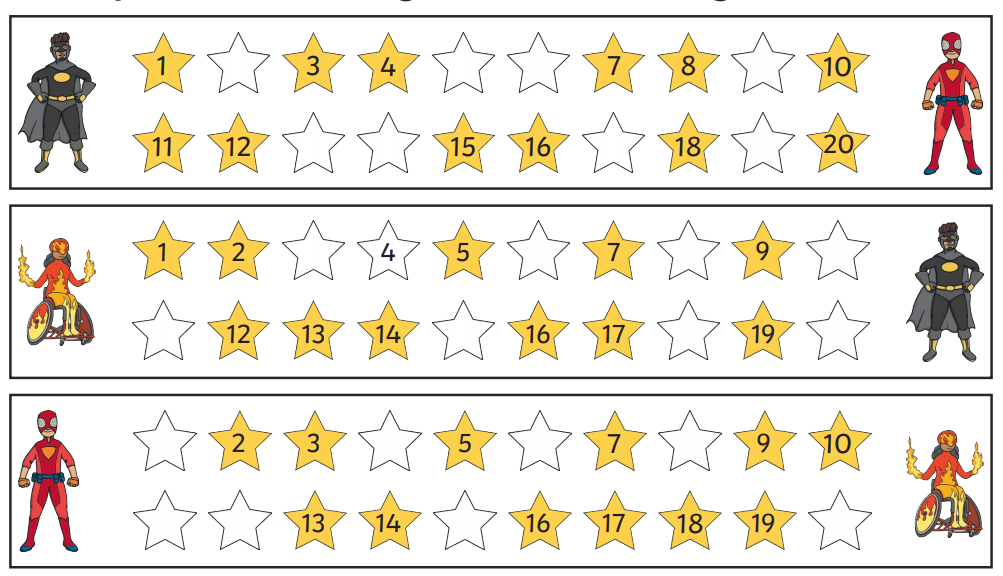 